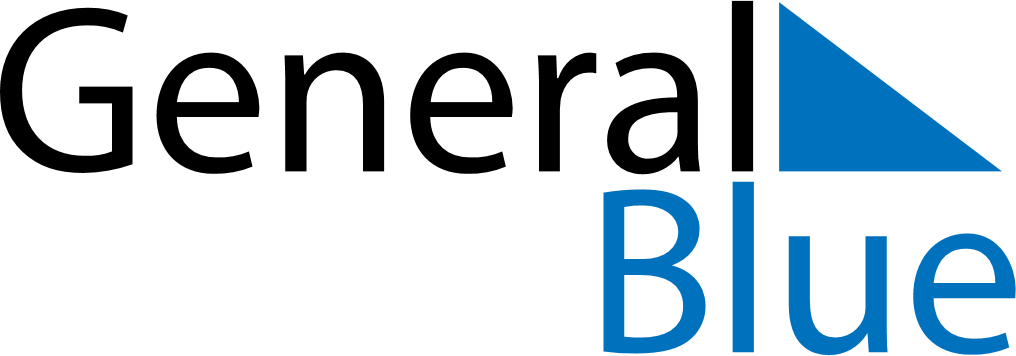 July 2024July 2024July 2024July 2024July 2024July 2024La Louviere, Wallonia, BelgiumLa Louviere, Wallonia, BelgiumLa Louviere, Wallonia, BelgiumLa Louviere, Wallonia, BelgiumLa Louviere, Wallonia, BelgiumLa Louviere, Wallonia, BelgiumSunday Monday Tuesday Wednesday Thursday Friday Saturday 1 2 3 4 5 6 Sunrise: 5:35 AM Sunset: 9:58 PM Daylight: 16 hours and 22 minutes. Sunrise: 5:36 AM Sunset: 9:58 PM Daylight: 16 hours and 21 minutes. Sunrise: 5:37 AM Sunset: 9:57 PM Daylight: 16 hours and 20 minutes. Sunrise: 5:38 AM Sunset: 9:57 PM Daylight: 16 hours and 19 minutes. Sunrise: 5:38 AM Sunset: 9:56 PM Daylight: 16 hours and 17 minutes. Sunrise: 5:39 AM Sunset: 9:56 PM Daylight: 16 hours and 16 minutes. 7 8 9 10 11 12 13 Sunrise: 5:40 AM Sunset: 9:55 PM Daylight: 16 hours and 15 minutes. Sunrise: 5:41 AM Sunset: 9:55 PM Daylight: 16 hours and 13 minutes. Sunrise: 5:42 AM Sunset: 9:54 PM Daylight: 16 hours and 12 minutes. Sunrise: 5:43 AM Sunset: 9:53 PM Daylight: 16 hours and 10 minutes. Sunrise: 5:44 AM Sunset: 9:53 PM Daylight: 16 hours and 8 minutes. Sunrise: 5:45 AM Sunset: 9:52 PM Daylight: 16 hours and 6 minutes. Sunrise: 5:46 AM Sunset: 9:51 PM Daylight: 16 hours and 4 minutes. 14 15 16 17 18 19 20 Sunrise: 5:47 AM Sunset: 9:50 PM Daylight: 16 hours and 2 minutes. Sunrise: 5:48 AM Sunset: 9:49 PM Daylight: 16 hours and 0 minutes. Sunrise: 5:49 AM Sunset: 9:48 PM Daylight: 15 hours and 58 minutes. Sunrise: 5:51 AM Sunset: 9:47 PM Daylight: 15 hours and 56 minutes. Sunrise: 5:52 AM Sunset: 9:46 PM Daylight: 15 hours and 54 minutes. Sunrise: 5:53 AM Sunset: 9:45 PM Daylight: 15 hours and 51 minutes. Sunrise: 5:54 AM Sunset: 9:44 PM Daylight: 15 hours and 49 minutes. 21 22 23 24 25 26 27 Sunrise: 5:56 AM Sunset: 9:43 PM Daylight: 15 hours and 47 minutes. Sunrise: 5:57 AM Sunset: 9:42 PM Daylight: 15 hours and 44 minutes. Sunrise: 5:58 AM Sunset: 9:40 PM Daylight: 15 hours and 42 minutes. Sunrise: 6:00 AM Sunset: 9:39 PM Daylight: 15 hours and 39 minutes. Sunrise: 6:01 AM Sunset: 9:38 PM Daylight: 15 hours and 36 minutes. Sunrise: 6:02 AM Sunset: 9:36 PM Daylight: 15 hours and 34 minutes. Sunrise: 6:04 AM Sunset: 9:35 PM Daylight: 15 hours and 31 minutes. 28 29 30 31 Sunrise: 6:05 AM Sunset: 9:34 PM Daylight: 15 hours and 28 minutes. Sunrise: 6:06 AM Sunset: 9:32 PM Daylight: 15 hours and 25 minutes. Sunrise: 6:08 AM Sunset: 9:31 PM Daylight: 15 hours and 22 minutes. Sunrise: 6:09 AM Sunset: 9:29 PM Daylight: 15 hours and 19 minutes. 